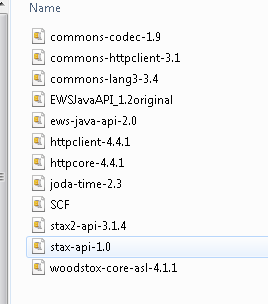 Exception : 2017-01-25 13:20:21,211 [Appian Work Item - 198 - ProcessExec00 : UnattendedJavaActivityRequest] DEBUG com.freddiemac.plugins.email.EmailParser - connectionUrl : https://outlook.fmrei.com/ews/exchange.asmx2017-01-25 13:20:21,270 [Appian Work Item - 198 - ProcessExec00 : UnattendedJavaActivityRequest] ERROR com.freddiemac.plugins.email.EmailParser - Error parsing emailsjava.lang.ClassCastException: com.ctc.wstx.stax.WstxOutputFactory cannot be cast to javax.xml.stream.XMLOutputFactory        at javax.xml.stream.XMLOutputFactory.newInstance(XMLOutputFactory.java:98)        at microsoft.exchange.webservices.data.EwsServiceXmlWriter.<init>(Unknown Source)        at microsoft.exchange.webservices.data.ServiceRequestBase.buildEwsHttpWebRequest(Unknown Source)        at microsoft.exchange.webservices.data.ServiceRequestBase.validateAndEmitRequest(Unknown Source)        at microsoft.exchange.webservices.data.SimpleServiceRequestBase.internalExecute(Unknown Source)        at microsoft.exchange.webservices.data.MultiResponseServiceRequest.execute(Unknown Source)        at microsoft.exchange.webservices.data.ExchangeService.findItems(Unknown Source)        at microsoft.exchange.webservices.data.ExchangeService.findItems(Unknown Source)        at microsoft.exchange.webservices.data.ExchangeService.findItems(Unknown Source)        at com.freddiemac.plugins.email.EmailParser.run(EmailParser.java:107)        at com.appiancorp.process.runtime.framework.DefaultActivityExecutor$1.call(DefaultActivityExecutor.java:113)        at com.appiancorp.process.runtime.framework.DefaultActivityExecutor$1.call(DefaultActivityExecutor.java:110)        at com.appiancorp.common.ContextClassLoaderSwitcher.runInContext(ContextClassLoaderSwitcher.java:25)        at com.appiancorp.process.runtime.framework.DefaultActivityExecutor.execute(DefaultActivityExecutor.java:110)        at com.appiancorp.process.engine.UnattendedJavaActivityRequest.execute(UnattendedJavaActivityRequest.java:83)        at com.appiancorp.process.engine.UnattendedJavaActivityRequest.execute0(UnattendedJavaActivityRequest.java:55)        at com.appiancorp.process.engine.ContinuationRequest.executeOuter(ContinuationRequest.java:71)        at com.appiancorp.process.engine.ContinuationRequest.execute(ContinuationRequest.java:85)        at com.appiancorp.mdb.UnattendedRequestHandlerBean.onMessage(UnattendedRequestHandlerBean.java:37)        at com.appiancorp.mdb.UnattendedRequestHandlerBean_f43arq_MDOImpl.__WL_invoke(Unknown Source)        at weblogic.ejb.container.internal.MDOMethodInvoker.invoke(MDOMethodInvoker.java:36)        at com.appiancorp.mdb.UnattendedRequestHandlerBean_f43arq_MDOImpl.onMessage(Unknown Source)        at com.appiancorp.ra.workpoller.WorkItem.run(WorkItem.java:54)        at weblogic.connector.security.layer.WorkImpl.runIt(WorkImpl.java:70)        at weblogic.connector.security.layer.WorkImpl.run(WorkImpl.java:45)        at weblogic.connector.work.WorkRequest.run(WorkRequest.java:123)        at weblogic.work.SelfTuningWorkManagerImpl$WorkAdapterImpl.run(SelfTuningWorkManagerImpl.java:548)        at weblogic.work.ExecuteThread.execute(ExecuteThread.java:311)        at weblogic.work.ExecuteThread.run(ExecuteThread.java:263)2017-01-25 13:20:21,270 [Appian Work Item - 198 - ProcessExec00 : UnattendedJavaActivityRequest] ERROR com.appiancorp.process.engine.UnattendedJavaActivityRequest - An error occurred while executing activity: id=47409, classname=com.freddiemac.plugins.email.EmailParsercom.appiancorp.suiteapi.process.exceptions.SmartServiceException: java.lang.ClassCastException: com.ctc.wstx.stax.WstxOutputFactory cannot be cast to javax.xml.stream.XMLOutputFactory        at com.appiancorp.suiteapi.process.exceptions.SmartServiceException$Builder.build(SmartServiceException.java:145)        at com.freddiemac.plugins.email.EmailParser.run(EmailParser.java:133)        at com.appiancorp.process.runtime.framework.DefaultActivityExecutor$1.call(DefaultActivityExecutor.java:113)        at com.appiancorp.process.runtime.framework.DefaultActivityExecutor$1.call(DefaultActivityExecutor.java:110)        at com.appiancorp.common.ContextClassLoaderSwitcher.runInContext(ContextClassLoaderSwitcher.java:25)        at com.appiancorp.process.runtime.framework.DefaultActivityExecutor.execute(DefaultActivityExecutor.java:110)        at com.appiancorp.process.engine.UnattendedJavaActivityRequest.execute(UnattendedJavaActivityRequest.java:83)        at com.appiancorp.process.engine.UnattendedJavaActivityRequest.execute0(UnattendedJavaActivityRequest.java:55)        at com.appiancorp.process.engine.ContinuationRequest.executeOuter(ContinuationRequest.java:71)        at com.appiancorp.process.engine.ContinuationRequest.execute(ContinuationRequest.java:85)        at com.appiancorp.mdb.UnattendedRequestHandlerBean.onMessage(UnattendedRequestHandlerBean.java:37)        at com.appiancorp.mdb.UnattendedRequestHandlerBean_f43arq_MDOImpl.__WL_invoke(Unknown Source)        at weblogic.ejb.container.internal.MDOMethodInvoker.invoke(MDOMethodInvoker.java:36)        at com.appiancorp.mdb.UnattendedRequestHandlerBean_f43arq_MDOImpl.onMessage(Unknown Source)        at com.appiancorp.ra.workpoller.WorkItem.run(WorkItem.java:54)        at weblogic.connector.security.layer.WorkImpl.runIt(WorkImpl.java:70)        at weblogic.connector.security.layer.WorkImpl.run(WorkImpl.java:45)        at weblogic.connector.work.WorkRequest.run(WorkRequest.java:123)        at weblogic.work.SelfTuningWorkManagerImpl$WorkAdapterImpl.run(SelfTuningWorkManagerImpl.java:548)        at weblogic.work.ExecuteThread.execute(ExecuteThread.java:311)        at weblogic.work.ExecuteThread.run(ExecuteThread.java:263)Caused by: java.lang.ClassCastException: com.ctc.wstx.stax.WstxOutputFactory cannot be cast to javax.xml.stream.XMLOutputFactory        at javax.xml.stream.XMLOutputFactory.newInstance(XMLOutputFactory.java:98)        at microsoft.exchange.webservices.data.EwsServiceXmlWriter.<init>(Unknown Source)        at microsoft.exchange.webservices.data.ServiceRequestBase.buildEwsHttpWebRequest(Unknown Source)        at microsoft.exchange.webservices.data.ServiceRequestBase.validateAndEmitRequest(Unknown Source)        at microsoft.exchange.webservices.data.SimpleServiceRequestBase.internalExecute(Unknown Source)        at microsoft.exchange.webservices.data.MultiResponseServiceRequest.execute(Unknown Source)        at microsoft.exchange.webservices.data.ExchangeService.findItems(Unknown Source)        at microsoft.exchange.webservices.data.ExchangeService.findItems(Unknown Source)        at microsoft.exchange.webservices.data.ExchangeService.findItems(Unknown Source)        at com.freddiemac.plugins.email.EmailParser.run(EmailParser.java:107)        ... 19 more